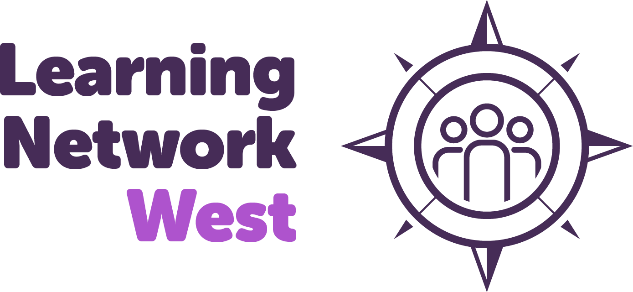 Professional Development Award in Practice Learning (Social Services)Application Form 1.	Personal Information2.	Qualifications: Please provide details of any professional social work or related qualifications you hold (e.g. SW degree, DipSW, CQSW, CSS, DipYCW, DipCE, SVQ 4 Care, Degree in Community Education).3.	Work experience:Please provide a brief outline of your work experience to date (including your current role).		4. Please provide details of other relevant training or learning you have undertaken which has not led to a qualification. 5. Personal StatementImportant information for applicants:The information you provide in this application is primarily used for the purpose of candidateselection for the PDAPL. Upon commencing the PDAPL successful candidates are required to evidence their ability to critically review underpinning knowledge for their practice. Successful applicants may be able to claim evidence of their underpinning knowledge with reference to information contained within their personal statement. Please provide a critical review of 2000 words (+10%), applications over the stated word limit will not be considered. You should include:Please include a word count and bibliographyDeclaration (please that 2 signatures are required below)I confirm that this application and personal statement is my own work and all information provided in the application is true and accurate.Please note that learners are expected to attend all taught days. Learners are assessed throughout the programme and their participation and contribution on taught days contributes to this assessment. Learners will be requested to attend any missed days with another cohort which may result in a delay to completing the award. By signing below you are confirming your availability to attend taught days as advertised.Signature of applicant:Date:Data Protection Act 1998 and General Data Protection Regulations 2016 The information provided by you will be used to assist in the process of selection and study for thePDAPL. Information may be shared with the Scottish Qualifications Authority for the purposes ofequalities monitoring and certification. Information provided in your personal statement may also form part of successful applicants portfolios and as such will be subject to centre assessment processes.The Learning Network West (LNW) makes every effort to ensure that learner data is collected,recorded, stored, processed and shared in accordance with SQA requirements, the requirement ofstakeholders and relevant legislation.The LNW collects, handles, stores and shares information in accordance with the following principles as set in the Data Protection Act 1998 and General Data Protection Regulations 2016:•	used fairly and lawfully•	used for limited, specifically stated purposes•	used in a way that is adequate, relevant and not excessive•	accurate•	kept for no longer than is absolutely necessary•	handled according to people’s data protection rights•	kept safe and secure•	not transferred outside the European Economic Area without adequate protectionFurther information regarding data management is available via the PDAPL course handbook (available online at https://www.westlearningnetwork.org.uk/) or by contacting the course coordinator. I have read and understand the above statement and give my permission to my personal information to be used for the purposes stated above.Signature of applicant:Date:Name of Applicant:Position Held :Agency/Authority:Work Address:Home Address:Work Tel No.:E-mail:SQA Candidate Number (if you have one):SSSC Registration number:                           Or are you eligible to be registered? YES / NO SQA Candidate Number (if you have one):SSSC Registration number:                           Or are you eligible to be registered? YES / NO QualificationDate AchievedPost Held and EmployerMain duties	DatesYour rationale for wishing to undertake the award, including the potential benefits for you and others (e.g. colleagues, your agency and servicer users)An example of when you contributed to the learning of others (this might include colleagues, volunteers, students or service users). This should not be a review of casework but rather a reflection upon any feedback you received, detailing what you learned and the skills and knowledge you acquired as a result.Critically reflect upon your professional development as a social services practitioner.  Include how the changing needs of service users, your agency and wider social work profession has influenced your professional development.  To illustrate your reflection you must include references to theory, research, legislation and policy.iv). Please critically reflect upon an example from your practice where you have encountered an ethical dilemma. You may find the following article by Karen Allen (2012) link  (“What is an ethical dilemma”), helpful. You should include explicit reference to SSSC Codes of Practice, naming which code(s) you upheld, how these informed your practice and what you learned from the experience? 